CÔNG TY TNHH LU THAI (VIỆT NAM)GIỚI THIỆU CÔNG TYCông ty TNHH Lu Thai (Việt Nam) được tiến hành xây dựng vào tháng 05 năm 2015 tọa lạc tại Khu Công Nghiệp Phước Đông. Công ty hiện có hai khu vực sản xuất chính là khu dệt sợi và khu dệt màu, có dây chuyền sản xuất khép kính từ khâu nhập khẩu bông, dệt sợi, tẩy nhuộm, dệt vải, chỉnh lý, kiểm nghiệm, với sản lượng hàng năm đạt 67 triệu mét vải nhuộm từ trung cấp đến cao cấp, so với chiều dài đường bờ biển Việt Nam (3.260 km) dài hơn 20 lần. Sản phẩm của công ty chủ yếu xuất khẩu sang châu Âu, Hoa Kỳ, Nhật Bản và các nước khác, Công ty Lu Thai là nhà cung cấp chất liệu vải dệt nhuộm cao cấp đứng đầu toàn cầu.THÔNG BÁO TUYỂN DỤNGI. VỊ TRÍ TUYỂN DỤNG:    II. PHÚC LỢI:   Làm việc trong môi trường chuyên nghiệp, năng động và thân thiện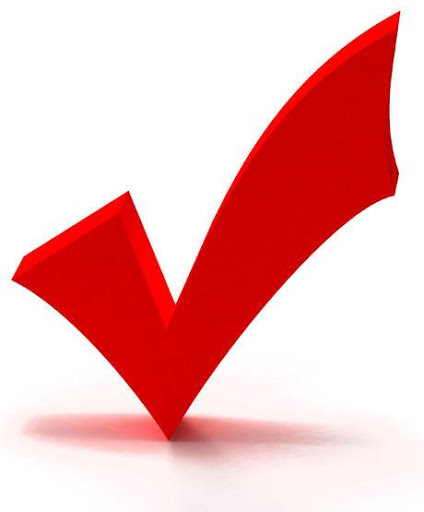    Tham gia đầy đủ các chế độ bảo hiểm, phát quà vào các dịp Lễ, Tết. Trao đổi chi tiết hơn khi phỏng vấn trực tiếp 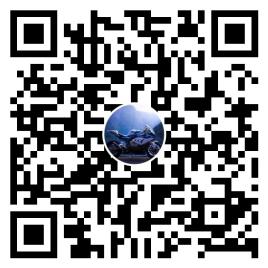    Được đào tạo, nâng cao nghiệp vụ thường xuyên. Mức lương: thỏa thuận.    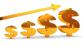 III. ĐIỀU KIỆN ỨNG TUYỂN, HÌNH THỨC LIÊN HỆ     Trình độ học vấn: từ trung cấp trở lên và có sức khỏe tốt.
Người liên hệ: Ms Huỳnh                 ĐT: 0911.888.939
Email: h0937457109@gmail.com    Facebook: Công Ty TNHH Lu Thai Việt Nam    Địa chỉ: Lô số 30-18, Đường N16, KCN Phước Đông, Bàu Đồn, Gò Dầu, Tây Ninh